от 23 ноября 2021 года   № 698Об отмене Постановления Администрации муниципального образования «Турочакский район» от 18.11.2021 года № 682 «Бесплатное предоставление земельных участков в собственность отдельным категориям граждан без проведения торгов».      В целях приведения актов Администрации муниципального образования «Турочакский район» в соответствии с законодательством Российской Федерации, Республики Алтай, нормативными актами муниципального образования «Турочакский район»     ПОСТАНОВЛЯЮ:    Отменить Постановление Администрации муниципального образования «Турочакский район» от 18.11.2021 года № 682 «Бесплатное предоставление земельных участков в собственность отдельным категориям граждан без проведения торгов».ВрИО главы муниципального образования «Турочакский район» 	                                             А.П. ПрокопьевРЕСПУБЛИКА АЛТАЙАДМИНИСТРАЦИЯМУНИЦИПАЛЬНОГО ОБРАЗОВАНИЯ«ТУРОЧАКСКИЙ РАЙОН»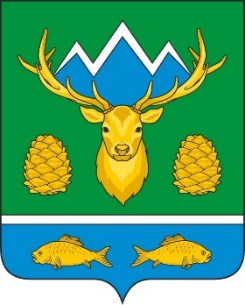 АЛТАЙ РЕСПУБЛИКАМУНИЦИПАЛ ТОЗОЛМОАДМИНИСТРАЦИЯЗЫ«ТУРОЧАК АЙМАК»ПОСТАНОВЛЕНИЕПОСТАНОВЛЕНИЕJОП